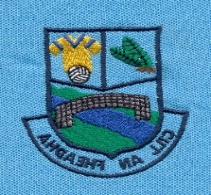 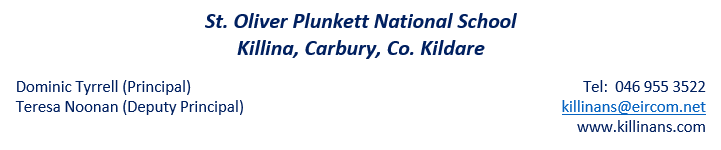 October 1st 2019Clothes CollectionPlease remember to drop any bags in for the clothes collection by Monday morning (7th October). Thanks to all those families who have sent in bags already. This is always a really good fundraiser for our school. Please remember that you can include any items of clothing, shoes, belts, handbags etc.  No duvets, cushions or pillows will be accepted.Board of ManagementThe current Board of Management term concludes at the end of November 2019. We are currently in the process of nominating two Parent Nominees (one Mother and one Father) for the new Board. A note was sent home to all families about this and I ask that you return the attached consent form to the school before Monday 7th October. Swimming 5th and 6th class are currently enjoying their swimming lessons in Edenderry Swimming Pool. 3rd and 4th class will start their lessons after the midterm break, whilst 1st and 2nd class will commence their lessons in January. It would be a great time to start encouraging your child to dry and dress themselves (at a good pace) after shower/bath-time at home as this will help when they are expected to independently dress themselves after their swimming lessons. Parent Association AGMOur Parent Association recently held their Annual General Meeting. At this meeting they discussed their fundraising plans for the school year and a new committee was elected. This committee can be seen on the PA Blog section of our website. We thank this fantastic group of parents for their support and encouragement of our school and we continue to ask more parents to come on board to support the excellent work of this small committee. New members are always welcome. The Parent Association will be running a Church Gate collection on October 12th and 13th. If anyone can help out on either day, please get in contact the school or a member of the PA.The PA are also in the middle of organising the Witch Walk, which will take place on the 25th October. Sponsorship cards will be sent home this week. We look forward to seeing another fantastic array of costumes on display this year. Communion and Confirmation DatesThe dates for both the Communion and Confirmation can be found on our school website. Please make a note of these important dates as it is imperative that Sacrament Candidates fully engage with the planned programme. Incredible EdiblesYou will remember from last June that our wonderful 3rd and 4th class (presently in 4th and 5th) won the national competition for the Incredible Edibles programme with Agri Aware. They have won a lovely ‘growing sunbubble’ for our school and they also get to travel to the Botanic Gardens next Friday (11th October) for a workshop with some expert gardeners. Well done boys and girls, we are extremely proud of the work that you put into this project. CarparkPlease continue to avoid parking within the vicinity of the school gate (inside or outside). We ask that double yellow lines (from the school front door to the gate) are kept clear at all times.  Also, can I please ask that parents collect their children and exit the carpark straight away. This will free up space for cars coming into the carpark. Can parents also ensure that your child is supervised when they leave the school building. Student CouncilOur Student Council held their first meeting of the year and they are now awaiting the results of the 3rd class election (to replace last year’s 6th class members) before they have a full committee. The canvassing is in full swing and we are really excited to see what this group of leaders has to offer. This year, our Student Council will be given a real budget to work with. They will have to demonstrate responsibility and maturity in deciding how they will use their budget. Watch this space!! Voluntary ContributionWe are sending home our Voluntary Contribution envelopes this week. We ask parents to contribute €10 per family per month for eight months (€80 total). We are very grateful to our school community for your ongoing support and we want to re-assure parents that this money is put to great use in our school. Without it, we would not be able to do all of the educational initiatives that we plan for our children. Please return the brown envelope with your voluntary contribution and give it to your child’s teacher or put it into the collection box in the school. Christmas Panto (The Helix)We are getting excited about going to see The Three Musketeers in Panto and we want to thank all the families who have returned their deposit (or paid in full) already. It is going to be a great day out for our school. If you have not paid your deposit (and returned your permission slip), please do so ASAP as we need to pay our booking deposit. We will be collecting the remaining balance before Wednesday 23rd October.  Peace PromsOur 3rd to 6th class children are doing the amazing Peace Proms programme again this year. We were delighted that our application was accepted. The children are very busy rehearsing their songs and they are doing fantastic. We will share more information about the Peace Proms concert later in the year.TwitterPlease remember to follow our school on Twitter. Our Twitter handle is @killinans. We will be updating our feed with news and information about events in our school. Tag Rugby World Cup TournamentChildren from 1st -6th class will be taking part in a tag rugby tournament during the next 4 weeks. We look forward to some great skill showcases and fun games in the coming weeks. Best of luck to all the teams involved! Tag Rugby3rd and 4th class are currently in the middle of their Tag rugby sessions with Gráinne from Edenderry Rugby Club. We are very grateful to Gráinne for the work that she does with our school. The boys and girls are making great progress. Active FlagThe children in Junior Infants to 6th class will be busy this month playing our "Playground game of the month". For the month of October the children from Junior Infants to 2nd class will be playing the game "Are you there Mrs Bear?" and the children from 3rd to 6th class will be playing "Prison Wall". The children will get the opportunity to play these games at lunchtime with the help of our Active Flag committee and our Playground leaders. These games will also be incorporated into the class P.E lessons for the month of October. I hope the children enjoy these games!!Our Active Flag Committee members for this year are Andrew Lott, Molly Mulholland, Aimee Reidy, Amy Farrell, Saoirse Byrne, Aoibheann McLoughlin, Amelia Owen and Noely Collins. Our Playground Leaders are Elliot Daveau, Mia Aungier, John McLoughlin and Dylan Daniels. Super TroopersThe children will shortly be given a Super Troopers pack to bring home. Super Troopers is Ireland's first free "health homework" programme, encouraging children and their families to live happier and more active lives. Through short-burst, fun and daily activities around physical activity, wellbeing and nutrition, this programme helps to promote healthy minds and healthy bodies in school and at home. The children will receive a Super Troopers Homework Journal, which includes short activities to do as part of their homework and a Family Activity Chart so the whole family can get involved and record their progress. Have fun everyone!!School Closures:Our school will be closed on the following dates:Staff training - Tuesday October 15th 2019 October Midterm Break – School closes on Friday 25th October at normal school times and re-opens on Monday 4th November.